FEUILLE D’INSCRIPTION AUX ATELIERS CRÉATIFS ET LUDIQUESATELIERS ENFANTS : 
PRÉNOM DE L’ENFANT :   ________________________________________________________________AGE (année et mois) :   ____________________________________________________________________DATE DE NAISSANCE :   __ /___/ 20_____PRÉNOM DE L’ENFANT :   ________________________________________________________________AGE (année et mois) :   ____________________________________________________________________DATE DE NAISSANCE :   __ /___/ 20_____NOM DES PARENTS :   ___________________________________________________________________TELEPHONE : ___________________________________________________________________________EMAIL : _________________________________________________________________________________PERSONNE ACCOMPAGANTE  si ateliers pour les moins de 4 ans ou les ateliers familles : Maman :		Papa :			Grands-parents : Nounou :		Autres :ATELIERS ADULTES :
NOM ET PRÉNOM  :   ___________________________________________________________________TELEPHONE : ___________________________________________________________________________EMAIL : _________________________________________________________________________________ATELIERS INSCRITS (places limitées) :  JOUR :    _______________________                 HEURE :    ______________________    LIEU :      _______________________________________________________________________________DATES CHOISIES : _________________________________________________________________________
TARIFS : (matériels et collation inclus)ATELIERS RÉCUP' À JOUER (1-4 ANS) :   Durée entre 45 min - 1h      20 FRS     (1 FOIS)      10 FRS      PARTICIPATION 1 ENFANT SUPPLÉMENTAIRE           90 FRS     (5 FOIS)       43 FRS     (5 FOIS POUR PARTICIPATION 1 ENFANT SUPPLÉMENTAIRE)      170 FRS    (10 FOIS)      82 FRS      (10 FOIS PARTICIPATION 1 ENFANT SUPPLÉMENTAIRE)ATELIERS  RÉCUP' À CRÉER (4-10 ANS) :  Durée entre 1h30 - 2h      25 FRS    (1 FOIS)      15 FRS     PARTICIPATION 1 ENFANT SUPPLÉMENTAIRE      115 FRS   (5 FOIS)       57 FRS    (5 FOIS POUR PARTICIPATION 1 ENFANT SUPPLÉMENTAIRE)      225 FRS   (10 FOIS)      112 FRS   (10 FOIS PARTICIPATION 1 ENFANT SUPPLÉMENTAIREATELIERS RÉCUP' EN FAMILLE (2-12 ANS) (les weekends) : Durée 1h-1h15      30 FRS          15 FRS 	  (PARTICIPATION 1 ENFANT SUPPLÉMENTAIRE)ATELIERS UPCYCLING (ADULTES) :       45 FRS      (EN SOIREE= 3H)                                    	           30 FRS     (EN JOURNÉE =2H)        210 FRS    (5 FOIS 3H EN SOIRÉE)                                         140 FRS     (5 FOIS 2H EN JOURNÉE) 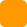        410 FRS    (10 FOIS 3H EN SOIRÉE)                                       270 FRS     (10 FOIS 2H EN JOURNÉE)Notre association souhaite rendre accessible au plus grand nombre nos ateliers. Grâce à la générosité de donateurs, nous pouvons également les proposer aux personnes ne pouvant s’offrir nos tarifs. Merci de nous contacter directement par courriel : recrecrea@gmail.comCONDITIONS & MODE DE PAIEMENT :Par virement bancaire Association Récrécréa, rue Jean-Violette 3, 1205 GenèveN° IBAN : CH2000788000050627189N° BIC/SWIFT : BCGECHGGXXXClearing/CB : 788PARTICIPATION SOLIDAIRE : Afin de soutenir le projet et l’accessibilité à un large public, vous avez la possibilité de faire un don, DÉDUCTIBLE DES IMPÔTS (une attestation vous sera délivrée).      ___________ FRS    COTISATION À L’ASSOCIATION :Si vous désirez soutenir les autres actions de l’association : Adhésion annuelle à l'association :         15frsBON CADEAU : NOM et PRÉNOM du bénéficiaire :   _______________________________________________________________Adresse d'envoi :  _______________________________________________________________________________Montant offert  :    ___________________________CONDITIONS & MODE DE PAIEMENT :Par virement bancaire Association Récrécréa, rue Jean-Violette 3, 1205 GenèveN° IBAN : CH2000788000050627189N° BIC/SWIFT : BCGECHGGXXXClearing/CB : 788AUTORISATIONS :Pour alimenter, faire vivre et communiquer sur notre site web et les réseaux sociaux, nous avons besoin parfois d’utiliser des photos des activités que nous menons. Par ce document, nous  vous demandons l’autorisation de pouvoir vous photographier ainsi que votre enfant et d’utiliser ces images dans le cadre de la communication de l’association RécréCréa uniquement. Un point important, à part les photos d’ensemble, nous nous engageons à publier des photos de dos ou des mains. Nous vous remercions de bien vouloir dater et signer ce document.Pour RécréCréa Dany MicardNom et prénom de l’enfant 1 : 

……………………………………………………………………………………………………………………..Nom et prénom de l’enfant 2 :……………………………………………………………………………….…………………………………….Nom et prénom du/des parents :………………………….…………………..………………………………………………………………………∆  Oui, j’autorise que nous soyons tous photographiés et que ces photos soient utilisées.      Nos visages peuvent apparaître dans les photos de groupes.∆  Oui, j’autorise que nous soyons tous photographiés et que ces photos soient utilisées à condition que nos visages n’apparaissent pas.∆  Non, je n’autorise pas que nous soyons photographiés.Date : …………………………………………               Signature : …………………………………………………